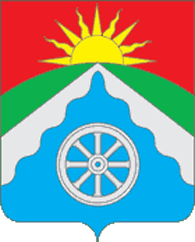 Российская ФедерацияОрловская областьВЕРХОВСКИЙ РАЙОННЫЙ СОВЕТНАРОДНЫХ ДЕПУТАТОВРЕШЕНИЕ  «26» июля 2022 года № 11/64 -рс                           Принято на 11 заседании                                                                                                                                                                                   Верховского районного                                                                                  Совета народных депутатовО внесении изменений в решение Верховского районного Совета народных депутатовот 07.09.2021г. №49/321-рс «Об утверждении Положения по осуществлению муниципального земельного контроля на территории Верховского района»В соответствии со статьей 72 Земельного кодекса Российской Федерации, пунктом 26 части 1 статьи 16 Федерального закона от 06 октября 2003 года № 131-ФЗ «Об общих принципах организации местного самоуправления в Российской Федерации», Федеральным законом от 31 июля 2020 года № 248-ФЗ «О государственном контроле (надзоре) и муниципальном контроле в Российской Федерации», руководствуясь Уставом Верховского района Орловской области, в связи с кадровыми изменениями РЕШИЛ:1. Внести в Приложение к решению Верховского районного Совета народных депутатов от 07.09.2021г. №49/321-рс следующие изменения:1.1. Пункт 1.3.1. Положения о муниципальном земельном контроле на территории Верховского района изложить в новой редакции:«1.3.1. Должностными лицами администрации Верховского района, уполномоченными осуществлять муниципальный земельный контроль (далее – муниципальные инспекторы) являются:1) начальник отдела сельского хозяйства (главный муниципальный инспектор);2) главный специалист (эколог)- (муниципальный инспектор);3) главный специалист отдела по управлению муниципальным имуществом (муниципальный инспектор).»2. Обнародовать настоящее решение на официальном Интернет-сайте района (www.adminverhov.ru).3. Настоящее решение вступает в силу после дня его официального обнародования.Председатель Верховского районногоСовета народных депутатов                                          А.Х.Моткуев     Глава Верховского района                                          В.А. Гладских             